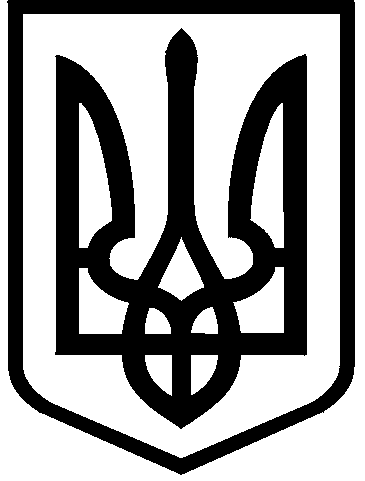 КИЇВСЬКА МІСЬКА РАДАII сесія  IX скликанняРІШЕННЯ____________№_______________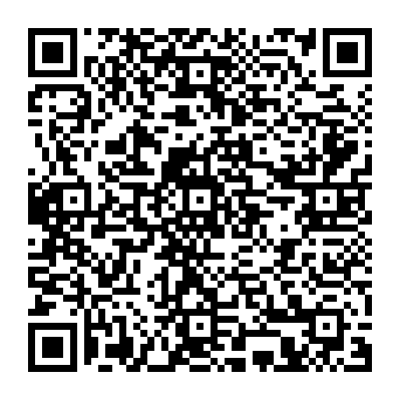 Відповідно до статей 9, 791, 83, 122, 186 Земельного кодексу України, статті 56 Закону України «Про землеустрій», пункту 34 частини першої статті 26 Закону України «Про місцеве самоврядування в Україні», розглянувши технічну документацію із землеустрою щодо поділу та об’єднання земельних ділянок (кадастровий номер: 8000000000:90:115:0010), заяву товариства з обмеженою відповідальністю «ІМПОРТ-ОФІС ЛОГІСТИК» та товариства з обмеженою відповідальністю «СК ВИДУБИЧІ» від 20.04.2023, Київська міська радаВИРІШИЛА:1. Затвердити технічну документацію із землеустрою щодо поділу та об’єднання земельних ділянок (кадастровий номер: 8000000000:90:115:0010) комунальної власності територіальної громади міста Києва в особі Київської міської ради для реконструкції, експлуатації та обслуговування складського комплексу на вул. Промисловій, 3-Г у Голосіївському районі м. Києва (категорія земель – землі житлової та громадської забудови, код виду цільового призначення – 03.07), якою передбачено формування двох земельних ділянок, а саме:- площею 1,4512 га (кадастровий номер 8000000000:90:115:0117);- площею 0,8192 га (кадастровий номер 8000000000:90:115:0118), справа № 263247148.2.	 Контроль за виконанням цього рішення покласти на постійну комісію Київської міської ради з питань архітектури, містобудування та земельних відносин.ПОДАННЯ:ПОГОДЖЕНО:Про затвердження  технічної документації із землеустрою щодо поділу та об’єднання земельних ділянок (кадастровий номер 8000000000:90:115:0010) для реконструкції, експлуатації та обслуговування складського комплексу на вул. Промисловій, 3-Г у Голосіївському районі міста КиєваКиївський міський головаВіталій КЛИЧКОЗаступник голови Київської міської державної адміністраціїз питань здійснення самоврядних повноваженьПетро ОЛЕНИЧДиректор Департаменту земельних ресурсіввиконавчого органу Київської міської ради (Київської міської державної адміністрації)Валентина ПЕЛИХНачальник юридичного управлінняДепартаменту земельних ресурсіввиконавчого органу Київської міської ради(Київської міської державної адміністрації)Дмитро РАДЗІЄВСЬКИЙПостійна комісія Київської міської ради з питань архітектури, містобудування та земельних відносинГоловаМихайло ТЕРЕНТЬЄВСекретарЮрій ФЕДОРЕНКОВ.о. начальника управління правового забезпечення діяльності  Київської міської радиВалентина ПОЛОЖИШНИК